答题：一、通用问卷调查系统用况图和用况描述经过分析本系统的系统参与者主要分为两类，第一类为系统用户，第二类为问卷的受调查者。其中系统用户涉及的用况包括：验证用户、创建问卷、发布问卷、查看问卷答卷、在线客服中心求助。问卷的受调查者涉及的用况包括：填写问卷。如下是对上述各用况的描述：用况：验证用户系统在用户提出创建问卷申请的时，先给用户发送验证码，用户输入验证码进行验证。用况：创建问卷在用户验证通过的轻快下，用户在系统内创建问卷，并且可以为问卷添加“问卷说明”。用况：发布问卷用户编辑完问卷以后，可以发布问卷，并为此问卷生成问卷网址和二维码。用况：查看问卷答卷问卷发布后，系统用户可以查看问卷答卷，查看调查结果的各种统计分析报表。用况：在线客服中心求助系统用户对系统存在问题可以在客服中心进行在线咨询用况：填写问卷问卷发布后，受调查者在网站上进行回答系统用况图如下：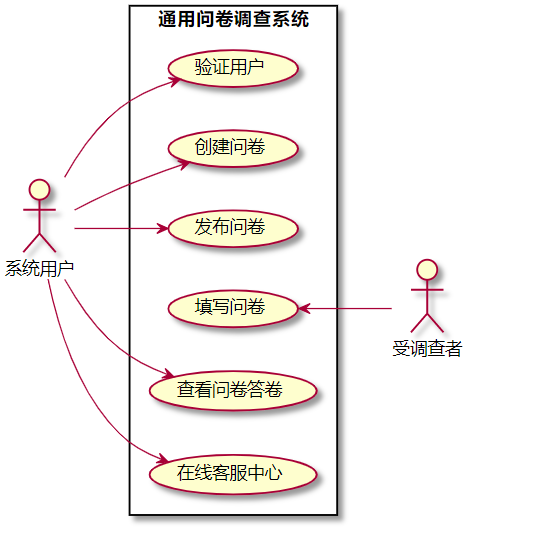 二、找出系统的概念类，建立基本模型根据上一步骤的用况模型及系统的分析可以得到如下的业务类，系统用户类、问卷类、问卷题目类、受调查者类、客服中心类。其中系统用户类可以包含多个问卷类，而问卷类又可以包含多个问卷题目类。受调查者类会对问卷类进行相应，系统用户类会对客服中心类进行使用。最终得到的类图如下：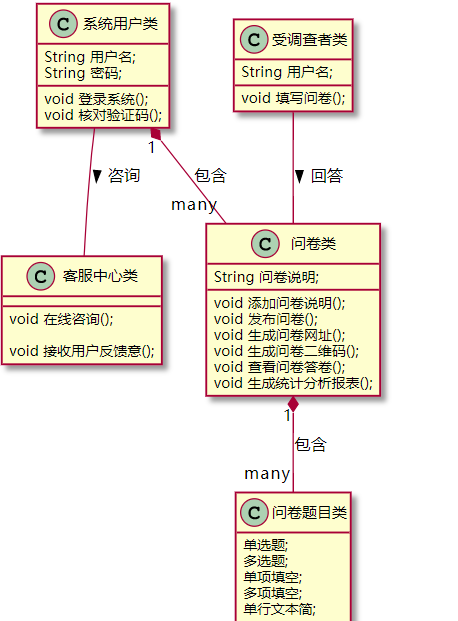 三、建立系统状态图，找出系统的主要业务流程与关键操作状态流程根据整个系统操作流程，可以把系统用户和问卷的状态设置成如下几种，包括：初始状态、登录状态、验证状态、创建问卷状态、编辑状态、发布状态、回答状态、查看状态。具体的状态及状态切换图如下：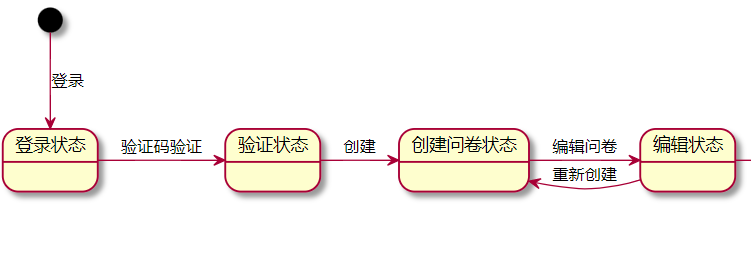 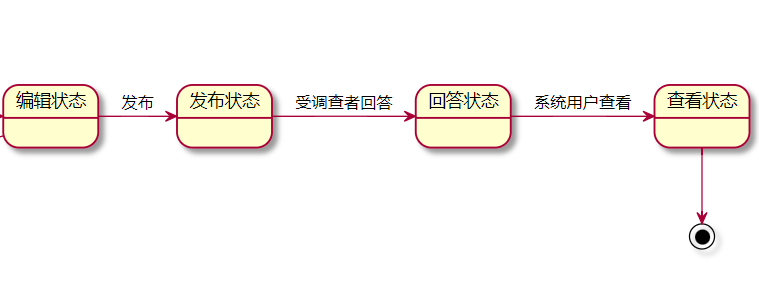 建立系统顺序，找出系统与外界交互的消息在通用问卷调查系统的顺序中，系统用户请求创建问卷时首先需要进行验证码的验证，验证通过后可以创建问卷，创建问卷，成功后可以发布问卷并生成问卷网址和二维码，此时受调查者便可以进行问卷的回答，当受调查者回答完成问卷后，系统用户便可以进行问卷的查看。具体的系统顺序图如下：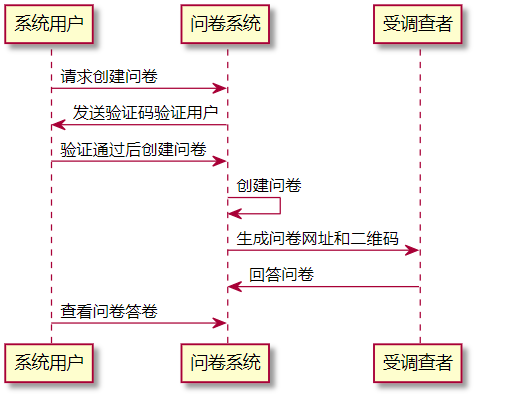 